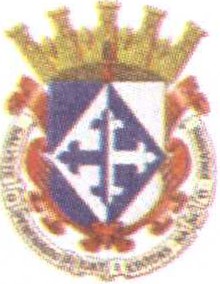 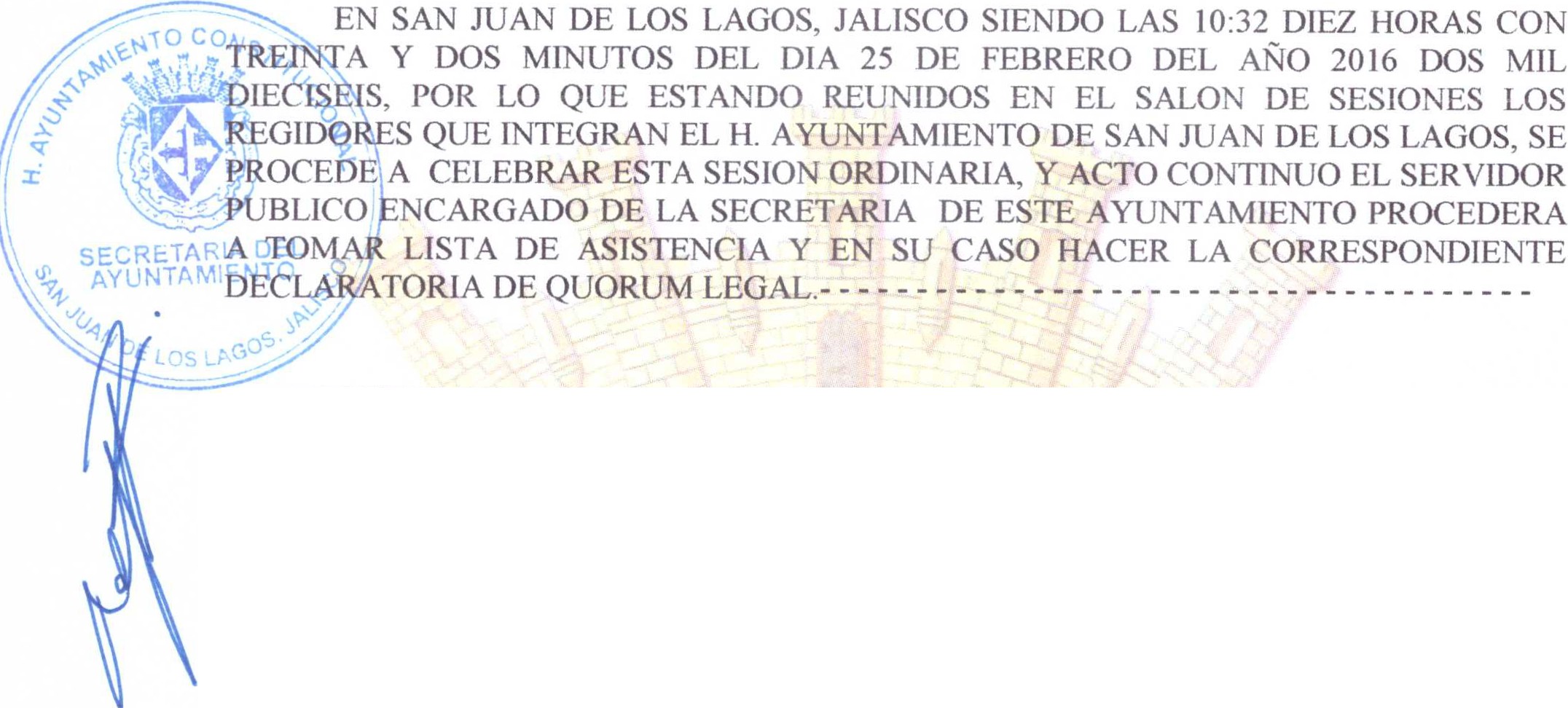 H. AYUNTAMIENTO  CONSTITUCIONALSAN JUAN DE LOS LAGOS, JALISCO, 2015-2018PRESIDENTE MUNICIPAL.- C. ALEJANDRO DE ANDA LOZANO.- ----------------PRESENTE. REGIDORA MUNICIPAL.- C. RUTH ARCELIA GUTIERREZ MARTIN.- -----------PRESENTE . REGIDOR MUNICIPAL.- C. JOSE GUADALUPE BUENO MARTINEZ .- ------------PRESENTE . REGIDORA MUNICIPAL.- LIC. MARCELA BECERRA VILLA.- ---------------------PRESENTE .REGIDOR MUNICIPAL.- C. ANGEL HERNANDEZ CAMPOS .- -----------------------PRESENTE. REGIDORA MUNICIPAL.- LIC. IRMA LETICIA REYNOSO NAVARRO.- --------PRESENTE . REGIDOR MUNICIPAL.- C. BENJAMIN ATILANO ESCOTO.- ------------------------PRESENTE. REGIDORA MUNICIPAL .- LIC. JESSICA ELIZABETH PADILLA DE LUNA.- ----PRESENTE. SINDICO MUNICIPAL.- LIC. PABLO ESTEBAN GONZALEZ RAMIREZ .- --------PRESENTE. REGIDOR MUNICIPAL .-. MTRO. JAVIER PADILLA LOPEZ- -------------------------PRESENTE .REGIDORA MUNICIPAL .- C. ADRIANA FLORES ZERMEÑO .- ----------------------PRESENTE.REGIDOR MUNICIPAL.- DR. ANTONIO GALLARDO ALVAREZ .- -----------------PRESENTE . REGIDOR MUNICIPAL.- DR. FLAVIO ALEJANDRO DE ANDA DE ANDA.- -----PRESENTE. REGIDOR MUNICIPAL .- C. JOSE ANTONIO GUILLEN ARGUELLES .- -----------PRESENTE.---------------SEÑORES REGIDORES , PARA EFECTO DE DAR INICIO A LA SESION ORDINARIA DE AYUNTAMIENTO CORRESPONDIENTE A ESTA FECHA, SE TIENE UNA ASISTENCIA DE 14 CATORCE REGIDORES INCLUYENDO AL PRESIDENTE MUNICIPAL , POR LO QUE EXISTE QUORUM LEGAL PARA SU REALIZACION , Y POR LO TANTO LOS ACUERDOS QUE SE TOMEN SERAN VALIDOS , EN CONSECUENCIA SE PROCEDE A DESAHOGAR Y PROVEER EL SIGUIENTE :- - - - - - - - - - - - - - -- - - - - - - -- - - - - - - - - - - - -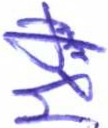 - - - - - - - - - - - - - - - - - - - - - ORDEN DEL DIA- - - - - - - - - - - - - - - - - - - - - - - - - - - -1.- LISTA DE ASISTENCIA Y DECLARATORIA DE QUORUM.- ACUERDO.- ESTE PUNTO DEL ORDEN DEL DIA SE ENCUENTRA DEBIDAMENTE DESAHOGADO , TODA VEZ QUE AL INICIO DE ESTA SESION SE TOMO LISTA DE ASISTENCIA Y SE HIZO LA DECLARATORIA DE QUORUM LEGAL.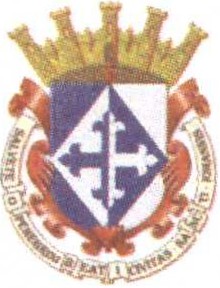 11.- LECTURA, APROBACION Y FIRMA DEL ACTA DE LA SESION ORDINARIA NUMERO03 DE FECHA 11 DE FEBRERO DEL AÑO 2016 DOS MIL DIECISEIS .- ACUERDO .- POR 14 CATORCE VOTOS A FAVOR DE LOS REGIDORES PRESENTES QUE CORRESPONDE A UNA UNANIMIDAD , SE APRUEBA EL CONTENIDO DE LA MISMA Y SE FIRMA PARA CONSTANClA.,	o col,IJ-	ECTURA  Y APROBACION DEL ORDEN DEL DIA.- ACUERDO.- UNA VEZ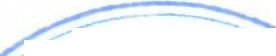 1 ..._\>- ' <i; J{f	O   A   CONSIDERACION    EL   ORDEN   DEL   DIA,   PREVIAMENTE    CIRCULADO,    ES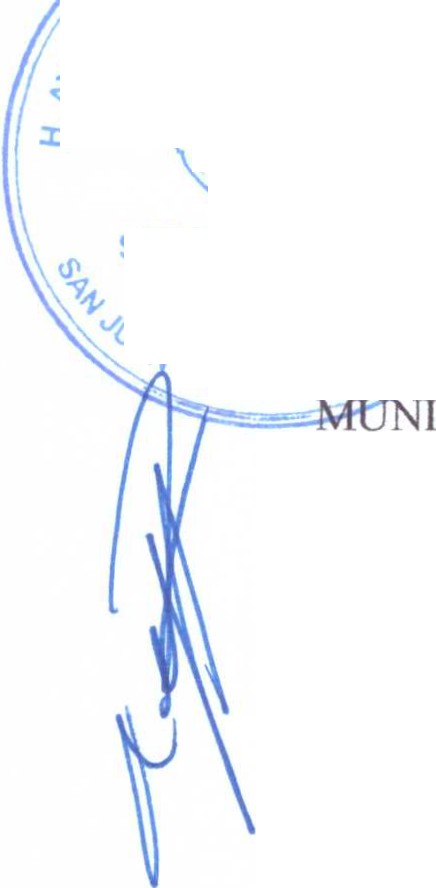 '	·	ROS	O POR 14 CATORCE VOTOS A FAVOR DE LOS REGIDORES PRESENTES QUE.                   ,   NDE A UNA UNANIMIDAD , SE APRUEBA EL ORDEN DEL DIA SOMETIDO.X	..... -:. ./< .	)tl'  5fycJNETTf ¡		EEW    .  ALEJANDRO   DE   ANDA   LOZANO,  L.C.P.    SIXTO   ALEJANDRO    VILLALOBOS "'1-,t,	CRU		/	EL     L.A.     JUAN	SERGIO      ARIAS      BARBA,	PRESIDENTE	MUNICIPAL	Y '4  DE:.LQs Lfij			ONADO     DE    PATRIMONIO,      FUNCIONARIO     ENCARGADO     DE    LA     HACIENDA CIPAL     Y     AUXILIAR      ADMINISTRATIVO      RESPECTIVAMENTE ,   MEDIANTE      SUESCRITO DE FECHA 15 DE ENERO DEL 2016, SOLICITAN SE DEN DE BAJA LOS BIENES MUEBLES  ANEXOS  A  LA  PRESENTE  SOLICITUD,    BIENES  QUE  SE  ENCUENTRANINVENTARIADOS A CARGO DE VARIAS DEPENDENCIAS MUNICIPALES ,  LOS CUALESYA SE ENCUENTRAN  INSERVIBLES  Y/0 DESCOMPUESTOS , O QUE POR  LO  VIEJO  YOBSOLETOS FUERON DESCONTINUADOS DESDE HACE ALGUN TIEMPO.ACUERDO.- POR 14 CATORCE VOTOS A FAVOR QUE CORRESPONDE A UNA UNANIMIDAD, SE APRUEBA LA BAJA DE LOS BIENES MUEBLES RELACIONADOS EN LA PRESENTE SOLICITUD ANEXA, BIENES MUEBLES QUE SE ENCUENTRAN INVENTARIADOS A CARGO DE CADA UNA DE LAS DE DEPENDENCIAS MUNICIPALES DESCRITAS EN LA MISMA SOLICITUD ANEXA, LOS CUALES  YA  SE ENCUENTRAN INSERVIBLES , DESCONTINUADOS Y/0 DESCOMPUESTOS ; EXCEPTUANDO DE LA PRESENTE APROBACION PARA BAJA, LOS BIENES MUEBLES OBSERVADOS EN LA MISMA SOLICITUD COMO  "SE HIZO DENUNC IA", SIENDO LOS SIGUIENTES:INSTRUYENDOSE AL SINDICO MUNICIPAL , LIC. PABLO ESTEBAN GONZALEZ RAMIREZ , INDAGAR SOBRE LAS REFERIDAS DENUNCIAS PRESENTADAS SOBRE LOS BIENES MUEBLES SEÑALADOS COMO ROBADOS, PERDIDOS Y/0 EXTRABIADOS CON ANTERIORIDAD Y SE PROCEDA CONFORME A DERECHO , PARA  POSTERIORMENTE PRESENTAR ANTE ESTE PLENO EL INFORME  CORRESPONDIENTE .  CON FUNDAMENTO EN LOS ARTICULOS 35, 36 FRACCION V, 37, 52 FRACCION I, 84 FRACCION 11 INCISOS B) Y D) Y 85 DE LA LEY DEL GOBIERNO Y LA ADMINISTRACION  PUBLICA MUNICIPAL DEL ESTADO DE JALISCO .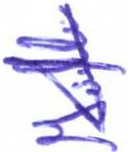 V.- EL C. HANCY GEOVANNI MARQUEZ MONTERO, DIRECTOR DE DESARROLLO SOCIAL, MEDIANTE SU OFICIO NUMERO DDS-034/2016 , DE FECHA 16 DE FEBRERO DEL 2016, SOLICITA SU APROBACION PARA LA FIRMA DEL CONVENIO DE COLABORACION CON EL INSTITUTO JALISCIENSE DEL ADULTO MAYOR (IJAM), EN DONDE NUESTRO MUNICIPIO DE SAN JUAN DE LOS LAGOS, JALISCO, PARTICIPARA EN CASO DE SU APROBACION , SE ANEXA CONVENIO./  "L \"ACUERDO.- POR 14 CATORCE VOTOS A FAVOR QUE CORRESPONDE A UNA UNANIMIDAD , SE APRUEBA FACULTAR AL PRESIDENTE MUNICIPAL C. ALEJANDRO DE ANDA LOZANO PARA FIRMAR EL CONVENIO DE COLABORACION CON EL INSTITUTO JALISCIENSE DEL ADULTO MAYOR (IJAM) PARA LA PARTICIPACION DE NUESTRO MUNICIPIO . CON FUNDAMENTO EN LOS ARTICULOS 35, 37, 38, 47 Y 48 DE LA LEY DEL GOBIERNO Y LA ADMINISTRACION  PUBLICA MUNICIPAL DEL ESTADO---	JALISCO ./"·,··,,._,)"(¡'k..'·:',	1/./%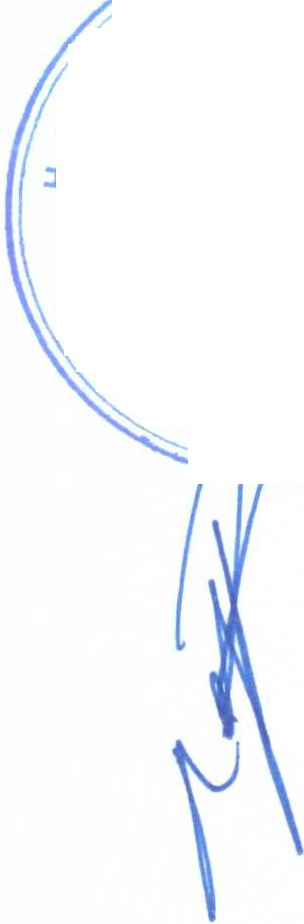 / .\	0 C0Ns,.,.	,;:.	¡.,_-	VI.- 'iE	ING. RAMON PADILLA PADILLA Y EL ING. JOSE DE JESUS ORNELAS:X:	'	f GONi	EZ, DIRECTOR Y SUBDIRECTOR DE OBRAS PUBLICAS MUNICIPALES,. - -':"-.   RESPE   TIVAMENTE, MEDIANTE SU OFICIO NUMERO 023/C-SG/2016, DE FECHA  16 DEü>     SECRETARIA at:IEB	O  DEL  2016,  SOLICITAN  UN  REMOLQUE   O  CAMA   BAJA  PARA   TRASLADAR0"i'1- AYUNTAM:EN J9A._AS Y LOS ENTARIMADOS A COMUNIDADES RURALES Y EN COLONIAS DEv "v	•	A NA URBANA QUE SE REQUIERAN .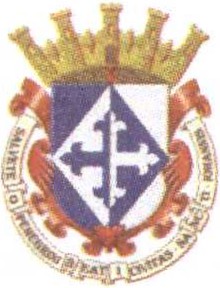 €	S Lt-.GOACUERDO.- POR 14 CATORCE VOTOS A FAVOR QUE CORRESPONDE A UNA UNANIMIDAD, SE APRUEBA LA ADQUISICION DE UN  REMOLQUE  O CAMA  BAJA CON UN COSTO DE$ 32,000.00 (TREINTA Y DOS MIL PESOS 00/100 M.N) IVA INCLUIDO , PARA EL TRASLADO DE MOBILIARIO Y TAREAS VARIAS DE LA DIRECCION DE OBRAS PUBLICAS MUNICIPALES. CON FUNDAMENTO EN LOS ARTICULOS 35, 37, 38 FRACCION Ill, 47 FRACCION VI, 48 FRACCION IV Y 80 DE LA LEY DEL GOBIERNO Y LA ADMINISTRACION  PUBLICA MUNICIPAL DEL ESTADO DE JALISCO .VII.- LA LIC. NORMA ELlZABETH MACIAS AGUIRRE, DIRECTORA DE CULTURA, MEDIANTE SU OFICIO NUMERO 010/DC/2016 , DE FECHA 11 DE FEBRERO DEL 2016, SOLICITA SEA APROBADA LA FIRMA DEL CONVENIO CORRESPONDIENTE A EL APOYO PARA PAGO A MAESTROS DE TALLERES DE CASA DE LA CULTURA, EL MISMO A SUSCRIBIRSE CON LA SECRETARIA DE CULTURA DEL ESTADO , EN EL CUAL EN EL EJERCICIO FISCAL 2015, SE RECIBIO UN APOYO DE $100,000 .00 (CIEN MIL PESOS 00/100 M.N.), POR PARTE DE DICHA DEPENDENCIA.ACUERDO.- POR 14 CATORCE VOTOS A FAVOR QUE CORRESPONDE A UNA UNANIMIDAD , SE AUTORIZA FACULTAR AL C. ALEJANDRO DE ANDA LOZANO PRESIDENTE MUNICIPAL, L.C.P.F. RAFAEL PADILLA ROUGON FUNCIONARIO ENCARGADO DE LA SECRETARIA DEL AYUNTAMIENTO  Y AL LIC. PABLO ESTEBAN GONZALEZ RAMIREZ SINDICO MUNICIPAL , PARA CONCURRIR A LA FIRMA DEL CONVENIO CORRESPONDIENTE CON LA SECRETARIA DE CULTURA DEL ESTADO, PARA RECIBIR APOYO ECONOMICO Y SE DESTINE AL FIN SOLICITADO EN LA PRESENTE SOLICITUD. CON FUNDAMENTO EN LOS ARTICULOS 35, 37, 38, 47, 52 FRACCION II Y 63 DE LA LEY DEL GOBIERNO Y LA ADMINISTRACION  PUBLICA MUNICIPAL DEL ESTADO DE JALISCO.Vlll.- LA LIC. NORMA ELIZABET H MACIAS AGUIRRE , DIRECTORA DE CULTURA, MEDIANTE SU OFICIO NUMERO 09/DC/2016, DE FECHA 11 DE FEBRERO DEL 2016, SOLICITA SEA APROBADO EL RECURSO  CORRESPONDIENTE  AL  PAGO  DE MAESTROS QUE IMPARTIRAN LOS DIFERENTES TALLERES EN CASA DE  LA CULTURA DURANTE EL PRESENTE AÑO, LA CANTIDAD CORRESPONDE A $32,100.00 (TREINTA Y DOS MIL CIEN PESOS 00/ 100 M.N.), QUINCENAL ES, MAS IMPUESTOS CORRESPONDIENTES EN CASO DE APLICAR . LOS TALLERES A IMPARTIR SON: ZUMBA, BORDADO, BALLET CLASICO, TEATRO, YOGA, DANZA ARABE, TAEKWONDO, MARIACHI, AJEDREZ , BALLET FOLKLORICO, BISUTERIA , PINTURA, GUITARRA, MANUALIDADES , VIOLIN, CORO, HISTORIA , DIBUJO, NUTRICIO N, SALSA, ORQUESTA, DANZA, BAILE, VIALIDAD Y FOTOGRAFIA.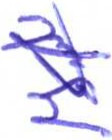 ACUERDO.-   POR   14  CATORCE   VOTOS   A   FAVOR   QUE   CORRESPONDE   A   UNAUNANIMIDAD, SE APRUEBA ASIGNAR RECURSO DENTRO DEL CAPITULO 4400.­ AYUDAS SOCIALES, PARTIDA PRESUPUESTAL 443.- AYUDAS SOCIALES A INSTITUCIONES DE ENSEÑANZA,  HASTA POR LA CANTIDAD DE $ 64,200.00 (SESENTA Y CUATRO MIL DOSCIENTOS PESOS 00/100 M.N) MENSUALES, A PARTIR DEL MES DE FEBRERO 2016, PARA SER DESTINADO COMO APOYO A LOS MAESTROS 	QUE  IMPARTIRAN  LOS  DIFERENTES  TALLERES  OFERTADOS  EN  LA  CASA  DE  LA1o coN	TURA MUNICIPAL,  MENCIONADOS  EN LA PRESENTE  SOLICITUD,  DURANTE  EL/ ' _: ',:ftit'' 'll	NTE EJERCICIO FISCAL 2016 . DE IGUAL MANERA,  SE LE REQUIERE  A LA LIC.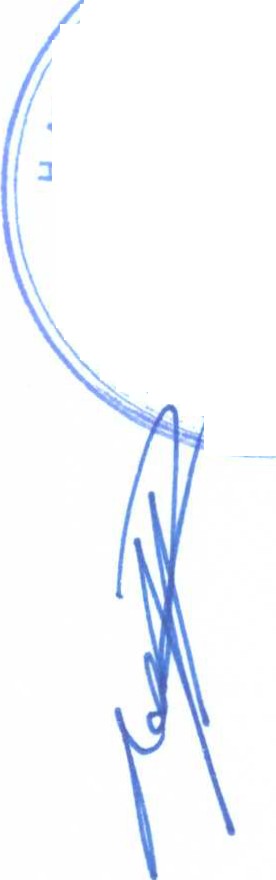 ORM	ELIZABETH MACIAS AGUIRRE, DIRECTORA DE CULTURA, RINDA INFORMEf	E	GUE DOCUMENTACION  SOPORTE EN LA PRIMERA  SESION ORDINARIA  DESECRETARIA DEL  0 1úl	AYUNTAMIENTO  u/.....	tr-" /l/.q	S  ' ./.Ato  lOS LP. //·LOS TALLERES QUE HAN TENIDO DEMANDA DURANTE LOS PRIMEROS 2 MESES;PROGRAMA SEMANAL Y HORARIOS DE LOS TALLERES;NOMBRE DE LOS MAESTROS TALLERISTAS ASIGNADOS;NOMBRE  Y  LISTA  SIGNADA  DE  ASISTENCIA  DE  LOS  ALUMNOS  DE CADA TALLER;COSTO POR HORA DE CADA UNO DE LOS TALLERES;FLUJO DE INGRESOS Y EGRESOS DE LA CASA DE LA CULTURA.CON FUNDAMENTO EN LOS ARTICULOS  35,37 FRACCION IX, 47 FRACCION II, VII, XI,50 FRACCION IV, 80 Y 94 FRACCION XI DE LA LEY DEL GOBIERNO Y LA ADMINISTRACION PUBLICA MUNICIPAL DEL ESTADO DE JALISCO.IX.- EL DR. ANTONIO GALLARDO ALVAREZ, EL DR. FLAVIO ALEJANDRO DE ANDA DE ANDA, LA LIC. MARCELA BECERRA VILLA, Y EL C. JOSE ANTONIO GUILLEN ARGUELLES, REGIDORES COMISIONADOS, MEDIANTE SU ESCRITO DE FECHA DE RECIBIDO 11 DE FEBRERO DEL 2016, EMITEN DICTAMEN DE LO ENCOMENDADO EN SESION DE AYUNTAMIENTO NUMERO 07 DE FECHA 15 DE DICIEMBRE DEL 2015, EN DONDE EL C. ENRIQUE GONZALEZ DIAZ Y EL ING. J. GPE. JAVIER SANCHEZ QUEZADA, PRESIDENTE LOCAL Y TESORERO DE LA CRUZ ROJA, RESPECTIVAMENTE SOLICITARON APOYO DE 800 LITROS MENSUALES DE DIESEL, ASI COMO EL APOYO DE $20,000.00 (VEINTE MIL PESOS 00/100 M.N.)MENSUALES.ACUERDO.- POR 14 CATORCE VOTOS A FAVOR QUE CORRESPONDE A UNA UNANIMIDAD, SE AUTORIZA EL USO DE LA VOZ AL ADMINISTRADOR DE LA CRUZ ROJA EL C. RICARDO BARBA GUTIERREZ, A LA VOLUNTARIA PSICÓLOGA C. KARIN A RODRIGUEZ GUTIERREZ Y AL VOLUNTARIO PSICÓLOGO DE EMERGENCIAS LIC. SAMUEL MUÑOZ PADILLA, PARA EXPONER EL PROYECTO "MODULO DE INTERVENCION PSICOLOGICA DE EMERGENCIA" (MIPE), POR  LO CUAL Y DESPUES DE SU EXPOSICION Y DEBATE ENTRE LOS REGIDORES DE LO AHI EXPUESTO SE ACORDO POR EL MISMO NÚMERO DE VOTOS DE LOS REGIDORES PRESENTES LOS SIGUIENTES PUNTOS:INVITAR A LA C. KARINA RODRIGUEZ GUTIERREZ Y AL LIC. SAMUEL MUÑOZ PADILLA,	VOLUNTARIA PSICÓLOGA Y VOLUNTARIO PSICÓLOGO DE EMERGENCIAS RESPECTIVAMENTE, INTEGRARSE AL CUERPO DE POLICIA TURISTICA, PREVIA VALIDACION POR PARTE DEL DIRECTOR DE SEGURIDAD PUBLICA, TRANSITO Y VIALIDAD MUNICIPAL  EL  SGTO.  RAMON  PEREZ SANCHEZ, Y LLEVAR A  CABO EL PROYECTO "MODULO DE INTERVENCION PSICOLOGICA DE EMERGENCIA" (MIPE) COMO UN PROYECTO MUNICIPAL, FORTALECIENDO EL CUERPO DE LA POLICIA TURISTICA E INVOLUCRANDO A  OTRAS DEPENDENCIAS QUE  PUDIERAN  FORTALECER  ESTE  PROYECTO, COMO EL INSTITUTO MUNICIPAL DE LA MUJER;FACULTAR AL PRESIDENTE MUNICTP AL C. ALEJANDRO DE ANDA LOZANO, SEGUIR   OTORGANDO   APOYO   A   LA   INSTITUCIÓN   DE   LA   CRUZ   ROJAMUNICIPAL , A DISCRECION , CONFORME LA SUFICIENCIA PRESUPUEST AL LOPERMITA.DE IGUAL MANERA, POR 12 DOCE VOTOS A FAVOR Y 2 DOS VOTOS EN CONTRA QUE CORRESPONDE A UNA MAYORIA CALIFICADA , SE DESECHA EL DICTAMEN PRESENTADO POR LOS REGIDORES COMISIONADOS DR. ANTONIO GALLARDO ALVAREZ,  DR. FLAVIO  ALEJANDRO DE ANDA DE ANDA,  LIC. MARCELA BECERRA==:::-.:u  LA,  Y  EL  C.  JOSE  ANTONIO  GUILLEN   ARGUELLES ,  SOBRE  LA  COMISION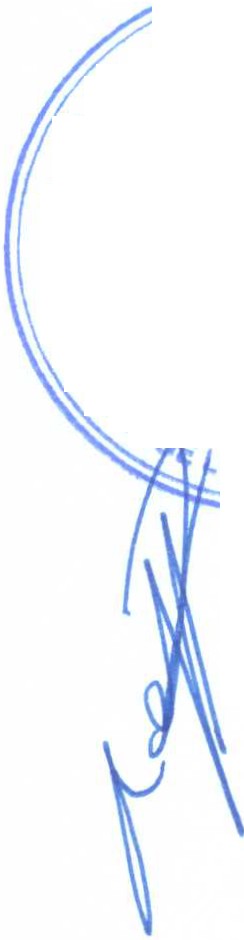 0,	/	MENDADA EN SESION DE AYUNTAMIENTO NUMERO 07 DE FECHA 15 DE.'::J.$'	5 \VlllbiO	BRE   DEL   2015.   CON   FUNDAMENTO   EN   LOS   ARTICULOS   27,  35,   37,   38J!j .. RA	N IV Y 49 FRACCION V DE LA LEY DEL GOBIERNO Y LA ADMINISTRACION:::·	.   '	.     -    UBL	MUNICIPAL   DEL   ESTADO   DE   JALISCO ; ASI   COMO   LO   ESTABLECIDO   EN   EL·..    _ ¿. AATICU   O   117  DEL  REGLAMENTO   DE  AYUNTAMIENTO   DE  SAN  JUAN   DE  LOS1/l      SECRE:TARIA l;)MJOS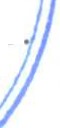 'V1-     AYUNTAMIENTO	,o·..,.	.e-'11-	•	'9'-vos LAG		A  REGIDORA  MUNICIPAL  C. ADRIANA  FLORES  ZERMEÑO  Y  EL REGIDOR MUNICIPAL C. JOSE ANTONIO GUILLEN ARGUELLES , MEDIANTE SU ESCRITO DEFECHA 11 DE FEBRERO DEL 2016, SOLICITAN QUE SE REFORME EL ARTICULO 58, DEROGANDO LA FRACCION L DE LA LEY DE INGRESOS DEL MUNICIPIO DE  SAN JUAN DE LOS LAGOS, JALISCO 2016.ACUERDO.- POR 9 NUEVE VOTOS A FAVOR 4 CUATRO VOTOS EN CONTRA Y 1 UNA ABSTENCION QUE CORRESPONDE A UNA MAYORIA ABSOLUTA, SE RECHAZA LA SOLICITUD PRESENTADA POR  LA REGIDORA MUNICIPAL C. ADRIANA FLORES ZERMEÑO Y EL REGIDOR MUNICIPAL C. JOSE ANTONIO GUILLEN ARGUELLES, MEDIANTE LA CUAL SOLICITABAN REFORMAR EL ARTICULO 58, DEROGANDO LA FRACCION I, DE LA LEY DE INGRESOS DEL MUNICIPIO DE SAN JUAN DE LOS LAGOS, JALISCO PARA EL PRESENTE EJERCICIO FISCAL 2016. CON FUNDAMENTO EN LOS ARTICULOS  35, 37, 38 FRACCION l, 41 FRACCION 11, 42, 43, 47 FRACCION I, 11, XI, XIII,48 FRACCION IV, 79, 94 FRACCION III DE LA LEY DEL GOBIERNO Y LA ADMINISTRACION PUBLICA MUNICIPAL DEL ESTADO DE JALISCO; ASI COMO LO ESTABLECIDO EN LOS ARTICULOS 106, 107, 108, 112, 116 DEL REGLAMENTO DE AYUNTAMIENTO DE SAN JUAN DE LOS LAGOS.)o-	SOLICITUDES   DE   EMPLEADOS   MUNICIPALES:XI.- EL L.A. JUAN SERGIO ARIAS BARBA, AUXlLIAR ADMINISTRATIVO DE HACIENDA MUNICIPAL, MEDIANTE SU ESCRITO DE FECHA 15 DE ENERO DEL 2016, SOLICITA APOYO ECONOMICO PARA SOLVENTAR LOS  GASTOS ORIGINADOS POR LA INTERVENCION QUIRURGICA A LA QUE FUE SOMETIDO EL PASADO 07 DE ENERO DEL PRESENTE AÑO, LA CUAL FUE POR CAUSA DE HIDROCELE  DEL  LADO IZQUIERDO , MISMOS QUE ASCIENDEN A LA CANTIDAD DE $ 24,824.82 (VEINTICUATRO MIL OCHOCIENTOS VEINTICUATRO PESOS 82/100 M.N.).ACUERDO.- POR 14 CATORCE VOTOS A FAVOR QUE CORRESPONDE A UNA UNANIMIDAD, SE AUTORIZA OTORGAR APOYO ECONOMICO,  PREVIA COMPROBACION FISCAL ANTE LA HACIENDA MUNICIPAL , AL L.A. JUAN SERGIO ARIAS BARBA, AUXILIAR ADMINISTRATIVO DE HACIENDA MUNICIPAL, POR LA CANTIDAD DE $ 10,000.00 (DIEZ MIL PESOS 00/100 M.N) COMO APOYO PARA LOS GASTOS ORIGINADOS POR LA INTERVENCION QUIRÚRGICA POR HIDROCELE DEL LADO IZQUIERDO; DE IGUAL MANERA GIRESE  COPIA DEL PRESENTE  ACUERDO  A LA DIRECCION DE SERVICIOS MEDICOS MUNICIPALES, PARA QUE LA PRESENTE INTERVENCION QUIRURGICA QUEDE INTEGRADA EN EL TABULADOR DE GASTOS MEDICOS MUNICIPAL . CON FUNDAMENTO EN LOS ARTICULOS 35, 37, 135 Y  136 DE LA LEY DEL GOBIERNO Y LA ADMINISTRACION PUBLICA MUNICIPAL DEL ESTADO DE JALISCO; 64 DE LA LEY PARA LOS SERVIDORES PÚBLICOS DEL ESTADO DE JALISCO Y SUS MUNICIPIOS .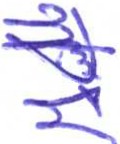 XII.-	C.  JORGE    EVERARDO  GUZMAN  SANCHEZ,  CHOFER  DE  OBRAS  PUBLICAS MUNICIPALES , MEDIANTE  SU ESCRITO  DE FECHA  25 DE ENERO DEL 2016   SOLICITAAPOYO  ECONOMICO  PARA  SOLVENTAR  LOS GASTOS MEDICOS  ORIGINAD' OS  DE LACIRUGIA  DE  CATARATA  EN  OJO  DERECHO ,  DICHOS   GASTOS   ASCIENDEN   A  LA CANTIDAD DE $15,000.00 (QUINCE MIL PESOS 00/100 M.N.)._..--. 	ACUERDO.-   POR    14   CATORCE   VOTOS   A   FAVOR   QUE   CORRESPONDE    A   UNA;..------10 co7; .	ANIMIDAD,	SE	AUTORIZA	OTORGAR	APOYO	ECONOMICO,	PREVIA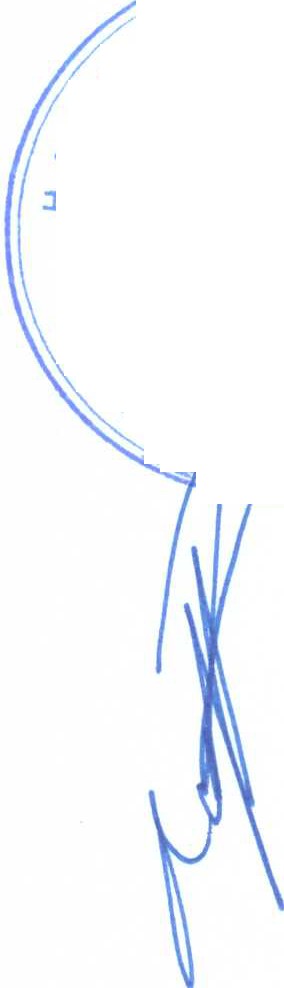 1P   SECRETr_trXitN	I	PALES,    PARA    QUE    LA    PRESENTE    INTERVENCION	QUIRURGICA      QUEDE>'1--    AYUN	' 'rKJm RADA	EN	EL	TABULADOR	DE	GASTOS	MEDICOS	MUNICIPAL.	CONvú-< J\! 0	0.f,	AMENTO EN LOS ARTICULOS 35, 37,  135 Y 136 DE LA LEY DEL GOBIERNO  Y LA08•.  -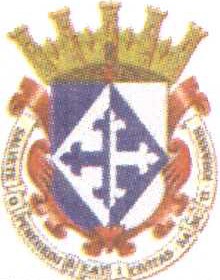 MINISTRACION PUBLICA MUNICIPAL DEL ESTADO DE JALISCO; 64 DE LA LEYPARA LOS SERVIDORES PÚBLICOS DEL ESTADO DE JALISCO  Y SUS MUNICIPIOS .Xlll.- EL C. ISIDRO VALDIVIA RUEDA, AUXILIAR DE ASEO PUBLICO, MEDIANTE SU ESCRITO DE FECHA DE RECIBIDO 09 DE FEBRERO DEL 2016, SOLICITA APOYO ECONÓMICO PARA SOLVENTAR LOS GASTOS ORIGINADOS DE UNA OPERACIÓN DE UNA HERNIA EN LA INGLE, QUE SE LE PRACTICO EL PASADO 05 DE ENERO DEL PRESENTE AÑO, DICHOS GASTOS ASCIENDEN A LA CANTIDAD DE $12,000.00 (DOCE MIL PESOS 00/100 M.N.).ACUERDO.- POR 14 CATORCE VOTOS A FAVOR QUE CORRESPONDE A UNA UNANIMIDAD, SE AUTORIZA  OTORGAR  APOYO  ECONOMICO,  PREVIA COMPROBACION FISCAL ANTE LA HACIENDA MUNICIPAL, C. ISIDRO VALDIVIA RUEDA, AUXILIAR DE ASEO PUBLICO, POR LA CANTIDAD DE $ 6,500.00 (SEIS MIL QUINIENTOS PESOS 00/100 M.N) COMO APOYO PARA LA CIRUGIA DE  UNA OPERACIÓN DE UNA HERNIA EN LA INGLE ; DE IGUAL MANERA GIRESE COPIA DEL PRESENTE ACUERDO A LA DTRECCION DE SERVICIOS MEDICOS MUNICIPALES, PARA QUE LA PRESENTE TNTERVENCION QUIRURGICA QUEDE INTEGRADA EN EL TABULADOR DE GASTOS MEDICOS MUNICIPAL . CON FUNDAMENTO EN LOS ARTICULOS 35, 37, 135 Y 136 DE LA LEY DEL GOBIERNO Y LA ADMINISTRACION PUBLICA MUNICIPAL DEL ESTADO DE JALISCO ; 64 DE LA LEY PARA  LOS SERVIDORES PÚBLICOS DEL ESTADO DE JALISCO Y SUS MUNICIPIOS.XIV.- EL C. JOSE REYES MONTAÑEZ , ASEADOR DE ASEO PUBLICO , MEDIANTE SU ESCRITO DE FECHA 08 DE FEBRERO DEL 2016, SOLICITA APO YO ECONÓMICO PARA SOLVENTAR LOS GASTOS ORIGINADOS DEL FALLECIMIENTO DE SU ESPOSA LA C. MARIA GUADALUPE GAMEZ FLORES, DICHOS GASTOS ASCIENDEN A LA CANTIDAD DE $18,500.00 (DIECIOCHO MIL QUINIENTOS PESOS 00/100 M.N .).ACUERDO.- POR 14 CATORCE  VOTOS A FAVOR QUE CORRESPONDE A UNA UNANIMIDAD , SE AUTORIZA  OTORGAR  APOYO ECONOMICO  POR  LA  CANTIDAD  DE$ 10,650.00 (DIEZ MIL SEISCIENTOS CINCUENTA PESOS 00/100 M.N) CORRESPONDIENTE A 2 DOS MESES DE SU SUELDO COMO AYUDA PARA ESTOS GASTOS; LA AYUDA SE OTORGARA MEDIANTE LA PRESENTACION DEL COMPROBANTE ORIGINAL QUE CUMPLA CON LOS REQUISITOS FISCALES DEL PROVEEDOR QUE BRINDO EL SERVICIO FUNERAL, EMITIENDO CHEQUE NOMINATIVO PARA ABONO A CUENTA DEL PROVEEDOR. CON FUNDAMENTO EN LOS ARTICULOS 35, 37 FRACCION IX  Y 135  DE LA LEY DEL GOBIERNO Y LA ADMINISTRACION PUBLICA MUNICIPAL DEL ESTADO DE JALISCO; ASI COMO LO ESTABLECIDO EN EL ARTICULO 68 DE LA LEY PARA LOS SERVIDORES PÚBLICOS DEL ESTADO DE JALISCO Y SUS MUNICIPIOS.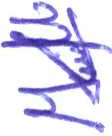 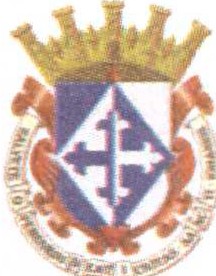 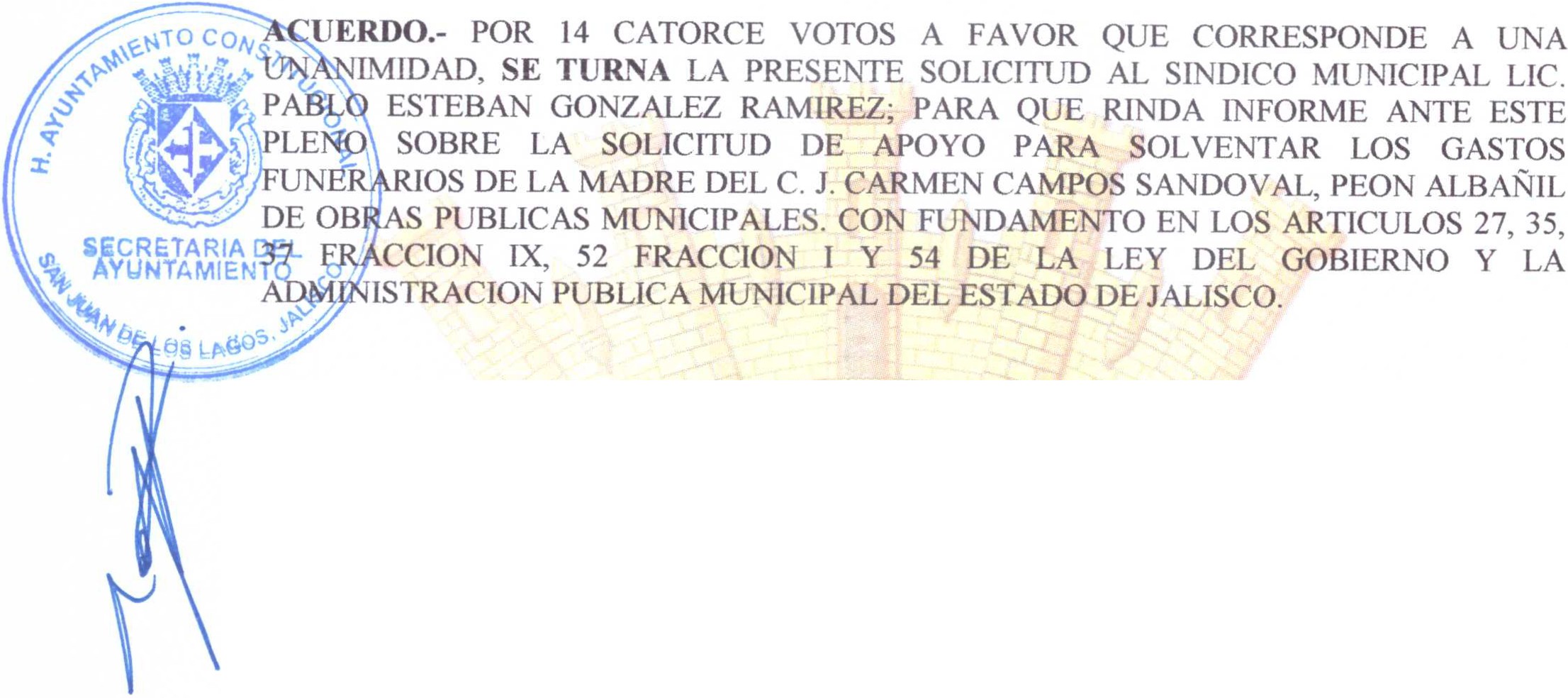 XV.- C. J. CARMEN CAMPOS SANDOV AL, PEON ALBAÑIL DE OBRAS PUBLICAS MUNICIPALES , MEDIANTE SU ESCRITO DE FECHA DE RECIBIDO 08 DE FEBRERO DEL 2016, SOLICITA APOYO ECONÓMICO PARA  SOLVENTAR  LOS  GASTOS  FUNERARIOS DE SU MADRE LA C. PETRA SANDOVAL GOMEZ, DICHOS GASTOS ASCIENDEN A LA CANTIDAD DE $11,000 .00 (ONCE MIL PESOS 00/ 100 M.N.).Jo>	SOLICITUDES  DE  APOYO  A  ESCUELAS:XVI.- LA LIC. ALEJANDRINA LOPEZ MARTINEZ, EDUCADORA ENCARGADA DEL JARDÍN DE NIÑOS "VALENTIN GOMEZ FARIAS, DE LA LOCALIDAD DE EL DESPERDICIO, MEDIANTE SU ESCRITO DE FECHA 09  DE  FEBRERO  DEL  2016, SOLICITA EL APOYO PARA CUBRIR LAS NECESIDADES DE INFRAESTRUCTURA DEL JARDÍN EN EL SIGUIENTE ORDEN DE PRIORIDAD:1.- PISO PARA LAS 2 AULAS DEL JARDÍN (5.5 MTS X 6 MTS).2.-  PINTURA  DE  ACEITE  DE  COLORES  PARA  EL  ÁREA  DE  LOS	JUEGOS INFANTILES.3.- PINTURA PARA EXTERIORES (PAREDES DE LAS AULAS).ACUERDO.- POR 14  CATORCE VOTOS A FAVOR QUE CORRESPONDE A UNA UNANIMIDAD, SE TURNA  LA PRESENTE SOLICITUD AL CONSEJO DE COPLADEMUN PARA QUE LA PRESENTE  PETICION SEA PRIORIZADA DENTRO DEL RUBRO DE ESCUELAS COMO PROYECTO COMPLEMENTARIO . CON FUNDAMENTO EN LOS ARTICULOS 35, 37 FRACCION IX, 38 FRACCION VIII DE LA LEY DEL GOBIERNO Y LA ADMINISTRACION  PUBLICA MUNICIPAL DEL ESTADO DE JALISCO.Jo>	SOLICITUDES  DE APOYO  A  LA  CIUDADANIA:XVII.- EL C. JORGE ARMANDO RODRIGUEZ CADENA, QUIEN LABORABA EN LA ADMINISTRACION 2012-2015 COMO JUEZ CALIFICADOR, MEDIANTE SU ESCRITO DE FECHA 08 DE FEBRERO DEL 2016, SOLICITA LA RATIFICACIÓ N DEL ACUERDO DE CABILDO CON NUMERO DE OFICIO 1527/14-C/SG15, EN DONDE LE FUE  APROBADO COMO APOYO UNA CANTIDAD DE $10,000.00 (DIEZ MIL PESOS 00/100 M.N.), COMO APOYO POR LA INTERVENCIÓN QUIRURGICA DE SU ESPOSA LA C.  MAGALY  DE LEÓN GONZALEZ .ACUERDO.- POR 14 CATORCE VOTOS A FAVOR QUE CORRESPONDE A UNA UNANIMIDAD, SE  APRUEBA  OTORGAR  APOYO  ECONOMICO,  PREVIA COMPROBACION FISCAL ANTE LA HACIENDA MUNICIPAL , AL C. JORGE  ARMANDO RODRIGUEZ, QUIEN LABORABA EN LA ADMINISTRACION 2012-2015 COMO JUEZ CALIFICADOR , POR LA CANTIDAD DE $ 7,000.00 (SIETE MIL PESOS 00/100  M.N)  POR LA INTERVENCIÓN QUIRURGICA DE SU ESPOSA LA C.  MAGALY  DE  LEÓN GONZALEZ . CON FUNDAMENTO EN LOS ARTICULOS 35, 37 Y 136 DE LA LEY DEL GOBIERNO Y LA ADMINISTRACION  PUBLICA MUNICIPAL DEL ESTADO DE JALISCO .XVIII.- EL P. LUIS ALFONSO MARTIN JIMENEZ, MEDIANTE SU ESCRITO DE FECHA 11 DE FEBRERO DEL 2016, SOLICITA APOYO ECONOMICO PARA LA CONSTRUCCIÓN E INSTALAClON   DE  UN  POSTE  BANDEROLA   TIPO  LETRERO,  SEÑALÉTICA  CON  LA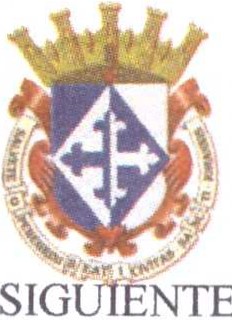 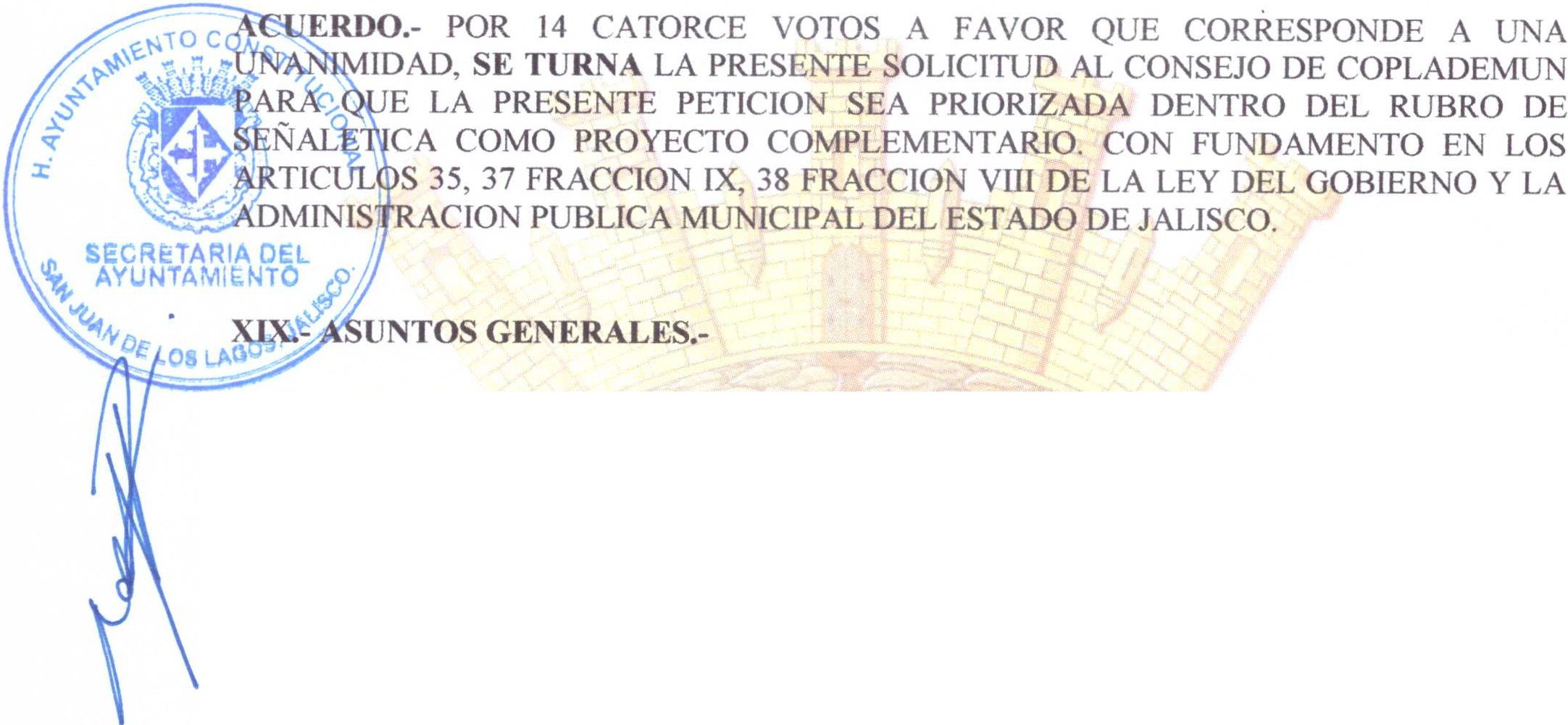 INSCRIPCION : BIENVENIDO A LA TIERRA DE LA SANTÍSIMA VIRGEN Y DEL MARTIR SAN PEDRO ESQUEDA O UNO  MAS BREVE:  BIENVENIDO , SANTUARIO DE SAN PEDRO ESQUEDA, CON SU RESPECTIVA FLECHA MISMO QUE SERIA COLOCADO EN LA AV . RAMÓN MARTIN HUERTA EN EL CRUCE CON LA CALLE JUVENTINO ROSAS; A UNOS 40 MTS, ANTES DE LLEGAR AL SEMÁFORO QUE SE ENCUENTRA EN LA INTERSECCION  DE ESAS CALLES.SE HACE CONSTAR POR PARTE DEL L.C.P.F RAFAEL PADILLA  ROUGON, FUNCIONARIO ENCARGADO DE LA SECRETARIA DEL AYUNTAMIENTO, Y CON FUNDAMENTO EN EL ARTICULO 23 INCISO A) FRACCION VI Y 119 ULTIMO PARRAFO DEL REGLAMENTO DE AYUNTAMIENTO Y POR 14 CATORCE VOTOS A FAVOR DE LOS REGIDORES PRESENTES, INCLUYENDO AL PRESIDENTE MUNICIPAL, QUE CORRESPONDE A UNA MAYORlA CALIFICADA, SE AGENDA 03 TRES PUNTOS MAS A TRATAR EN EL ORDEN DEL DIA, SEGÚN LO DISPUESTO EN LOS ARTICULO S 35, 49 FRACCION V Y 63 DE LA LEY DEL GOBIERNO Y LA ADMINISTRACION PUBLICA MUNICIPAL  DEL ESTADO DE JALISCO, SIENDO ESTOS LOS SIGUIENTES :ASUNTO GENERAL 1.- EL C.  ALEJANDRO  DE  ANDA  LOZANO,  PRESIDENTE MUNICIPAL, MEDIANTE SU OFICIO 042112-C/ 16, DE FECHA 17 DE FEBRERO DEL 2016, SOLICITA LA APROBACION DE LA CONFORMACION DEL COMITÉ DE FIESTAS  DE MAYO 2016, PARA LO CUAL PROPONE QUE SEA INTEGRADO POR LAS SIGUIENTES PERSONAS: REGIDOR-SINDICO LIC.  PABLO  ESTEBAN  GONZALEZ  RAMIREZ , DIRECTOR DE COMERCIO RICARDO MENDOZA MACIAS,  REGIDOR  ANGEL HERNANDEZ CAMPOS, REGIDOR  JOSE  GUADALUPE  BUENO  MARTINEZ,  DIRECTOR DE PADRON Y LICENCIAS VICTOR MANUEL HERNANDEZ PADILLA , DIRECTOR DE DESARROLLO SOCIAL HANCY GEOVANNI MARQUEZ MONTERO, SUB-DIRECTOR DE ASEO PUBLICO JUAN GUILLERMO PADILLA MARTIN Y PROMOTOR DEPORTIVO GILBERTO CAMPOS CAMPOS .ACUERDO.- POR 14 CATORCE VOTOS A FAVOR QUE CORRESPONDE A UNA UNANIMIDAD , SE APRUEBA LA CONFORMACION DE LA COMISION DE LAS FIESTAS DE MAYO 2016, MISMO QUE QUEDA INTEGRADO DE LA SIGUIENTE MANERA:PRESIDENTE DE LA COMISION :REGIDOR SINDICO.-  LIC . PABLO ESTEBAN GONZALEZ RAMIREZVOCALES DE LA COMISION:REGIDOR MUNICIPAL .- C. BENJAMIN ATILANO ESCOTOo    REGIDOR MUNICIPAL.- C. ANGEL HERNANDEZ CAMPOSREGIDOR MUNICIPAL.-  C. JOSE GUADALUPE BUENO MARTINEZDIRECTOR DE COMERCIO .- RICARDO MENDOZA MACIASo	DIRECTOR  DE PADRON  Y LICENCIAS .- VICTOR  MANUEL  HERNANDEZPADILLADIRECTOR  DE  DESARROLLO  SOCIAL.-  HANCY  GEOVANNI  MARQUEZMONTEROSUB  -  DIRECTOR   DE  ASEO   PUBLICO.-   JUAN   GUILLERMO   PADILLAMARTINPROMOTOR  DEPORTIVO.- GILBERTO CAMPOS CAMPOS .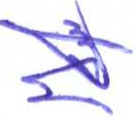 VOCAL  COMISIONADA  EN  APOYO  A  LA  ORGANIZACIÓN   DEL  CERTAMEN SEÑORITA  SAN JUAN2016:REGIDORA MUNICIPAL .- LIC. JESSICA ELIZABETH PADILLA DE LUNAt.,_ ._......	04 SESION ORDINARIA DE AYUNTAMIENTO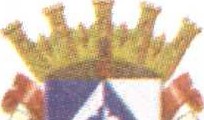 i,....  ,;!'--------------------------------------------------VOCAL COMISIONADA EN APOYO A LAS ACTIVIDADES  CULTURALES DE LAS FIESTAS DE MAYO 2016:o	REGIDORA MUNICIPAL.- LIC. MARCELA BECERRA VILLACON FUNDAMENTO EN LOS ARTICULOS 27, 35, 37 FRACCION IX, 38 FRACCION XI Y 47 FRACCION II Y 49 FRACCION  V DE LA LEY DEL GOBIERNO Y LA ADMINISTRACION PUBLICA MUNICIPAL DEL ESTADO DE JALISCO.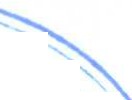 10 COtvs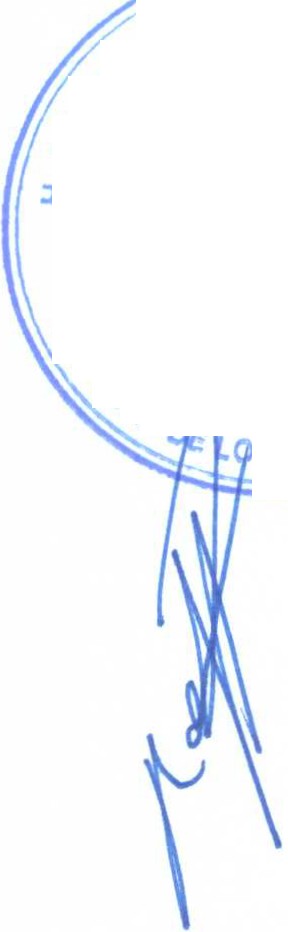 \  -.;.,:-1 .....	l¡l'.4:-	\)\Xf ti/{, A8tf.	O   GENERAL	2.-  EL  C.  ALEJANDRO	DE  ANDA	LOZANO,	PRESIDENTE-	MlfR.I  PAL,  MEDIANTE  SU  OFICIO  NUMERO  030-HM2/AY/2016 ,  DE  FECHA  22  DE:::.·	.	f' ·FEBRE   O DEL 2016, SOLICITA SU ANALISIS Y APROBACIÓN  PARA  LA ADQUISICION·."" '..,..-J    DE   08 '   AMIONETAS  MARCA  CHEVROLET, CLASE: SILVERADO 2500,  MODELO  2015SECRE;TARIA dQ. 5. 7.  T. 1 AIRE ACONDICIONAD0 /3 PASAJEROS/ RIN ACERO 17"/4X2/RADIO CD MP3. IJV1-  AYUNTAM !tN		·,  S QUE  SE DESTINARIAN  COMO PATRULLAS  PARA  SEGURIDAD  PUBLICA "" ,- y	SITO Y VIALIDAD MUNICIPAL , PARA EL MEJORAMIENTO DE LA VIGILANCIA Y0s G   .	URIDAD	DE  LA	CIUDADANIA . ESTA	ADQUISICION	REPRESENTARA	UNAINVERSION    DE    $2'719,220.84    (DOS   MILLONES    SETECIENTOS    DIECINUEVE    MILDOSCIENTOS VEINTE PESOS 84/100 M.N.) Y SERIAN ADQUIRIDAS MEDIANTE EL ESQUEMA FINANCIERO DE VENTA ACREDITO ANTE LA EMPRESA DENOMINADA FOMENTO MERCANTIL DE NEGOCIOS S.D.R.L. DE C.V . (FOMER), SEGÚN COTIZACION ANEXA AL PRESENTE; DE ESTA MANERA EL MUNICIPIO LIQUIDARlA MEDIANTE 30 PAGOS MENSUALES A PARTIR DE LA FIRMA DEL CONTRATO, LIQUIDANDO  EL TOTAL DE LA INVERSION SIN TRANSGREDIR LA ACTUAL ADMINISTRACION MUNICIPAL    2015-2018.ACUERDO.- POR 14 CATORCE VOTOS A FAVOR QUE CORRESPONDE A UNA UNANIMIDAD , SE APRUEBA LA ADQUISICION DE 08 OCHO CAMIONETAS MARCA CHEVROLET MODELO 2015 Y DEMAS CARACTERISTICAS ANTES  DESCRITAS,  CON UNA INVERSION DE $2'719,220.84 (DOS MILLONES SETECIENTOS DIECINUEVE MIL DOSCIENTOS VEINTE PESOS 84/100 M.N.), PARA SER ASIGNADAS A LA DIRECCION DE SEGURIDAD PUBLICA, TRANSITO Y VIALIDAD MUNICIPAL COMO PATRULLAS ; ADQUISICION BAJO EL ESQUEMA  FINANCIERO  DE  CREDITO,  LIQUIDABLE MEDIANTE 30 PAGOS MENSUALES , SIN TRANSGREDIR EL PRESENTE PERIODO ADMINISTRATIVO 2015- 2018; FACULTANDO POR EL MISMO NUMERO DE VOTOS DE LOS REGIDORES PRESENTES,  AUTORIZAR AL PRESIDENTE  MUNICIPAL  C. ALEJANDRO DE ANDA LOZANO, AL SINDICO MUNlCIPAL LIC. PABLO ESTEBAN GONZALEZ RAMIREZ Y AL  FUNCIONARIO  ENCARGADO  DE  LA  HACIENDA MUNICIPAL C.P. SIXTO ALEJANDRO  VILLALOBOS  CRUZ, CONCURRIR  A  CELEBRAR EL CONTRATO DE VENTA A CREDITO ANTE LA EMPRESA DENOMINADA FOMENTO MERCANTIL DE NEGOCIOS S.D.R.L. DE C.V. (FOMER), EN LOS  TERMINOS PRESENTADOS EN LA COTIZACION ANEXA A LA PRESENTE . CON FUNDAMENTO EN LOS ARTICULOS 35, 37 FRACCION IV, X, XIII, 38 FRACCION III Y 47 FRACCION 11, 52 FRACCION I, U Y 67 DE LA LEY DEL GOBIERNO Y LA ADMINISTRACION PUBLICA MUNICIPAL DEL ESTADO DE JALISCO.ASUNTO GENERAL. 3.- ASUNTO PRESENTADO  A ESTE PLENO POR EL C.  ALEJANDRO DE ANDA LOZANO, PRESIDENTE MUNICIPAL , POR MEDIO DEL CUAL EL ING. ABEL OLMOS ANDRADE, DIRECTOR DE COPLADEMUN , MEDIANTE SU OFICIO NUMERO 0112016, DE FECHA 22 DE FEBRERO DEL  2016, INFORMA Y PIDE SU  RATIFICACION PARA LA VALIDACION DE LOS ACU ERDOS  TOMADOS  EL PASADO  8 DE  FEBRERO DEL PRESENTE AÑO, EN LA REUNION DEL COMITÉ DE PLANEACION DEL DESARROLLO MUNICIPAL . EN LA  CUAL SE PROCEDIO A LA ASIGNACION DE RECURSOS EN LOS DIFERENTES RUBROS Y PRIORIZACION DE OBRAS SOLICITADAS , QUEDANDO DE LA SIGUIENTE MANERA :PARA PROYECTOS DIRECTOS SE DESTINARA HASTA EL 70% DE LOS RECURSOS DEL RAMO CON UN MONTO DE :--------------------------------------------------687,519.00	(OCHO	MILLONES	SEISCIENTOS	OCHENTA	Y	SIETE	MIL QUINIENTOS DIECINUEVE PESOS 00/100 M.N.).DENTRO  DE  LOS  PROYECTOS  COMPLEMENTARIOS  SE  ACORDO  DESTINAR HASTA EL 2% MAXIMO PARA EL CONVENIO PRODIM CON UN MONTO MAXIMO DE : 	,=248,215.00   (DOSCIENTOS   CUARENTA   Y   OCHO   MIL   DOSCIENTOS   QUINCE   PESOS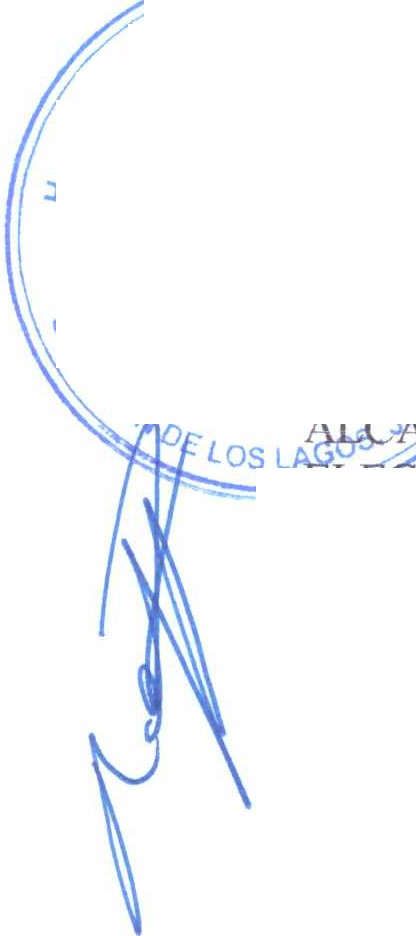 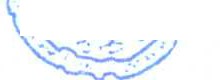 'Y- \cQW	'·  M.N.)."'v¡1f:7, > s ';;'Y_.l..	/'· J!; . .·".        SE&))   A   SE   PROCEDIO   A   LA   ASIGN ACION	DE   LOS    RECURSOS	EN   LOSERE	S	RUBROS	PARA	SU	FUTURA	PRIORIZACION	DE	LAS	OBRAS.	'_..,ICITI\  AS, QUEDANDO COMO A CONTINUACION SE ENUMERA::	•	•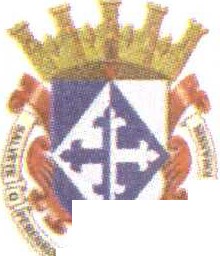 .;tr>     SECRETARIA DEL	PROYECTOS   DffiECTOS'>'1-    AYUNTAMIEI'j.IO	o·"'&	•	AUU ':P	ABLE	$3,500,000.00'1	ARILLADOS	$2,000,000.00=-...J:!d;	TRlFICACION	$  300,000.00(OCHO MILLONES SEISCIENTOS OCHENTA Y SIETE MIL QUINIENTOS DIECINUEVE PESOS 00/100 M.).PROYECTOSCO LEMENTAJUOS-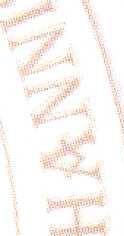 (TRES MILLONES SETECIENTOS VEINTITRES MIL TRESCIENTOS TREINTA Y TRESPESOS 00/100 M.N.).ACUERDO.- POR 14 CATORCE VOTOS A FAVOR QUE CORRESPONDE A UNA UNANIMIDAD, SE APRUEBA LA RATIFICACION DEL ACTA DEL COMITÉ DE PLANEACION DEL DESARROLLO MUNICIPAL CON FECHA 8 DE FEBRERO  DEL  2016 CON  LAS SIGUIENTES SALVEDADES REALIZADAS  POR ESTE CUERPO EDILlClO:PROYECTOS CO LEMENTARIOS:AMPLIA CION  DE  $100,000.00  (CIEN  MIL  PESOS  001100  MN)  AL  RUBRO   DECAMINOS RURALES.REDUCCION  DE  $100,000.00   (CIEN  MIL  PESOS  001100  MN)  AL  RUBRO   DE SEÑALETICA.QUEDANDO DE LA SIGUIENTE MANERA:PROYECTOS  DIRECTOS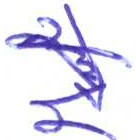 PROYECTOS   COMPLEMENTARIOSCON  FUNDAMENTO  EN LOS  ARTICULOS  35, 37, 38,  38 BIS, 47 FRACCION  XI, 52FRACCION 11, 63, 124, 125 Y 126 DE LA LEY DEL GOBIERNO  Y LA ADMINISTRACION PUBLICA MUNICIPAL DEL ESTADO DE JALISCO .XX.- SEÑORES REGIDORES EN VIRTUD QUE HA SIDO AGOTADO EL ORDEN DEL DIA, SE DECLARA CONCLUIDA LA PRESENTE SESION, A LAS 14:23 CATORCE HORAS CON VEINTITRES MINUTOS DEL DIA DE HOY, CITANDO A SESION ORDINARIA DE AYUNTAMIENTO,  CON FUNDAMENTO  EN LO DISPUESTO  POR LOS ARTICULOS  29 Y31 DE LA LEY DE GOBIERNO Y LA ADMINISTRACION PUBLICA MUNICIPAL DEL ESTADO DE JALISCO, ARTICULO 21 DEL REGLAMENTO DE AYUNTAMIENTO Y POR INSTRUCCIONES DEL PRESIDENTE MUNICIPAL EL  C.  ALEJANDRO  DE  ANDA LOZANO, EL DIA 17 DE MARZO DEL 2016, A LAS 10:00 DIEZ HORAS, EN EL SALON DE SESIONES DE AYUNTAMIENTO , FIRMANDO  LOS QUE EN ELLA INTERVINIERON, QUISIERON Y SUPIERON HACERLO POR Y ANTE EL PRESIDENTE MUNICIPAL QUE ACTUA  EN  UNION  DEL  SERVIDOR  PUBLICO  ENCARGADO  DE  LA  SECRETARIA  DEESTE  AYUNTAMIENTO  QUE  AUTORIZA  Y  DA  FE,  EN  CUMPLIMIENTO  A   LO DISPUESTO POR EL ARTÍCULO  63 D                   b    .     GOBIERNO Y LA ADMINISTRACIÓNPUBLICA MUNICIPAL DEL EST	..._	,.... 0!?-ú  ,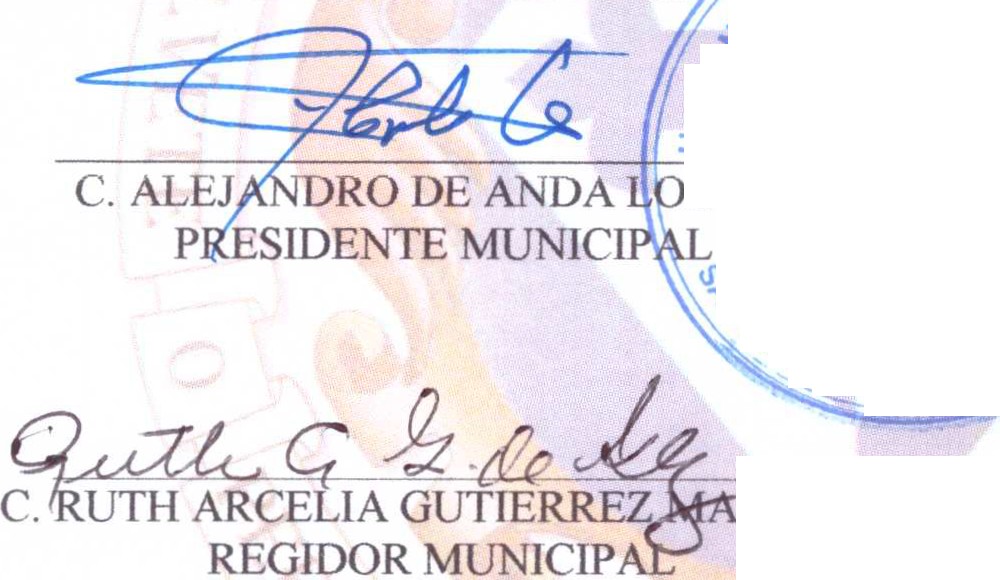 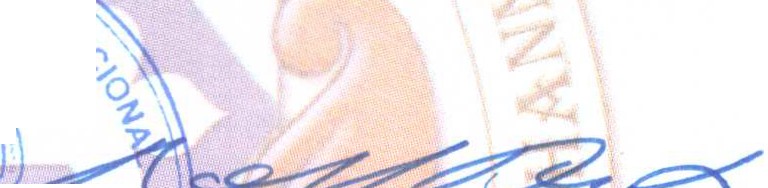 :X<q"..  ,	ií01:>'t-ZANO ·. ·.  .	""L' .C.P..F..\,.-+F=L:P_-A=:D..  IL:,=L-A_R_O=-U- -GON-sECRETA	OR PUBLICO ENCARGADO DE'\,,;YUNTA	Ty DELAYUNTAMIENTO""O€	scr;-ov	h--	RTIN	L	E	ALEZ RAMIREZSINDICO MUNICIPAL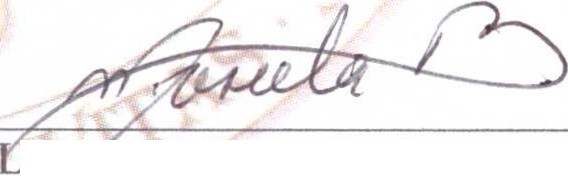 C. JOSE GUAD	PE BUENO MARTINEZ REGIDOR MUNICIPAL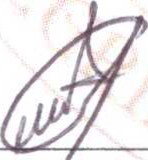 IC.		ARCELA BECERRA VILLA REGIDORA MUNICIPALc'. ÁÑ1G%LJHRÑANDEzgMPeo_sREGIDOR MUNICIPALLIC. IRMA LETICIA REYNOSO NAVARRO REGIDORA MUNICIPAL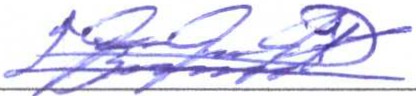 LIC. JESSICA ELIZABETH PADILLA DE LUNA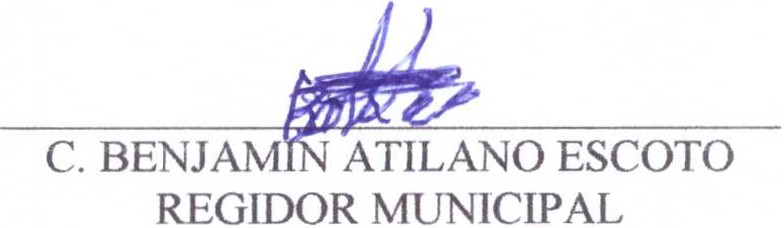 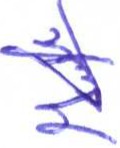 REGIDORA  MUNICIPALe	4lz/tll ?k--_s e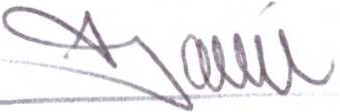 MTRO . JAVIER PADILLA LOPEZ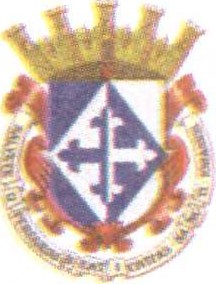 REGIDOR MUNICIPALC. ADRIANA FLORES ZERMEÑOREGIDORA MUNICIPALDR. ANTONIO GALLARDO ALVAREZ REGIDOR MUNICIPAL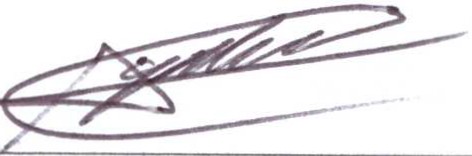 C. lOSE ANTON	LLEN  ARGUELLES--	REGIDOR MUNICIPALDR. FLAVIO J;: t;DE ANDA DEANDAREGIDOR MUNICIPAL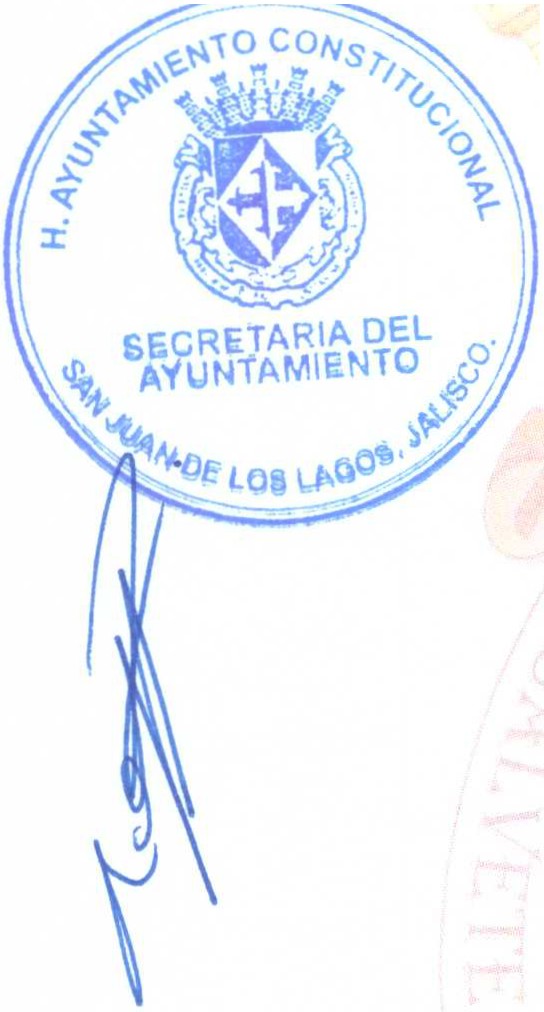 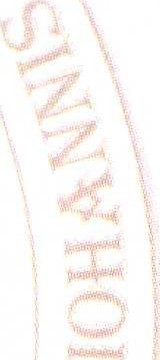 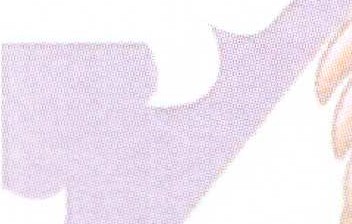 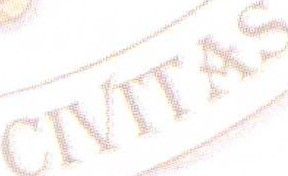 DESCRIPCIONESTADOOBSERVACIONDEPENDENCIAARRANCADOR DE 60 HP440ROBOSE HIZO DENUNCIAAGUA POTABLELAPTOP HP NX611OROBOSE HIZO DENUNCIAPROMOCION ECONOMlCACAMARADIGITAL   SONY DSC-W610PERDIDASE IDZO DENUNCIAFOJALCAMARA DIGITAL CANNON 10. 1 MPPERDIDASE IDZO DENUNCIAINSTITUTO MUNICIPAL DE LA MUJERRADIO MOTOROLA EP 450 S/442TGT4093EXTRAVIADOSE HIZO DENUNCIAPADRON Y LICENCIASPROYECTOR  SONY EX242 SKU874004VROBADOSE HIZO DENUNCIACASA DE LA CULTURAAGUA POTABLE$ 3,500,000.00ALCANTARILLADOS$ 2,000,000.00ELECTRIFICACION$ 300,000.00AREA DE SALUD$400,000.00CALENTADORES  SOLARES$ 875,000.00POR ASIGNAR$ 1,612,519.00TOTAL=$ 8,687,519.00PAVIMENTOS$ 1,600,000 .00ESCUELAS$ 900,000.00ALUMBRADO PUBLICO$ 400,000.00CAMINOS RURALES$ 400,000.00SEÑALETICA$ 300,000.00PRODIM$ 123,333.00TOTAL=$ 3,723,333.00